Име и презиме:______________________________________                                               Датум:____________ЉУДСКА ДЕЛАТНОСТ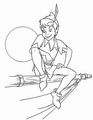 1. Како се скраћено означава: пошта, телефон, телеграф?______________________________                                                          ___/12. Наведи по два превозна средства која припадају:   А)воденом саобраћају: ________________________________________   Б)ваздушном саобраћају:_______________________________________                                                  Г)друмском саобраћају:_________________________________________________________    Д)шинском саобраћају:_________________________________________________________           ___/43. Којим од ових знакова се забрањује кретање пешацима?Заокружи га!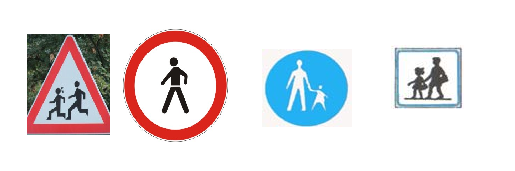                                                                                                                                                                         ___/2                                                                                                                     4. Напиши бројеве телефона:Хитна помоћ:___________          Ватрогасци:______________         Полиција:_____________            ___/35. Којом страном се крећу пешаци:а) по тротоару:__________________________________                                                                            б) по коловозу где нема тротоара:_________________________________                                              ___/26. Спој линијама:                                                                                                                                                                            ___/4                                               7.  Наведи којим се пословима баве:а) кустос -__________________________________б) археолог - ______________________________________                                                                         ___/3                                                                               в) нумизматичар - ____________________________________ 8. Допуни реченицу.У давна времена људи су се бавили само ловом. После лова најстарија човекова делатност је она која обезбеђује неопходне животне намирнице људима и сировине индустрији.               Описана људска делатност је ______________________.                                                                           ___/29. Заокружи слово испред тачног одговора.Становници планинских села најчешће се баве сточарством зато што на планинама има доста:а) шумаб) њивав) пашњакаг) река                                                                                                                                                                 ___/110. Насеља разврставамо на _________________и____________________.                                 ___/1                                   11. Допуни реченице.Најбројније становништво у Србији чине______________. Поред њих, живе и националне мањине: _______________________________________________________________________       Сви они имају право на: _________________________________________________________       ___/7                                                ( наведи три права коме су становници Србије изједначени)            12. На линијама испред тврдњи упиши број који означава да ли се дата тврдња односи направо или обавезу ученика.1 - право                                                  ___ Користим простор и намештај у школи.2 - обавеза                                               ___ Тражим реч када желим нешто да кажем.                                                                  ___ Изражавам своје мишљење.                                          ___/2                                                                      ___ Враћам књиге у школску библиотеку.13. Пажљиво прочитај текст.Пекар Аца има жену и два сина. Његова пекара је веома позната у нашем крају. Из ње добијамо ужину у школи. Пекар Аца је веома вредан човек, јер поред свих обавеза стиже да буде активан и у Добровољном ватрогасном друштву.Упиши  * у  испред свих тачних одговора.Из текста видимо да је пекар Аца члан следећих друштвених група: породице школе                                                                                                                                                   ___/2                                                                                                                                          насеља    Друштва за заштиту старих зграда14. Пажљиво прочитај текст и на празној линији упиши како се назива група о којој текст говори.      Одмах по рођењу човек постаје члан ове групе. Одрасли чланови групе старају се о млађима,      све док се они не оспособе за самосталан живот.      Ова група назива се: ________________________                                                                        ____/2БРОЈ БОДОВА: ______/ 36                               ОЦЕНА - _________